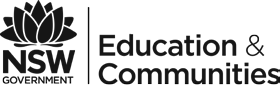 EXPRESSION OF INTEREST- Classroom Teacher Matong Public SchoolPosition:        Temporary Classroom Teacher Period: Term 4 2015, possible extension for the duration of 2016. School Profile: Matong Public School (2015 enrolment 28) is located approximately 60kms North West of Wagga Wagga in the rural village of Matong. The school has a strong focus on student welfare, community engagement and quality teaching and learning.Matong Public School has a genuine focus on children and the provision of a quality, diverse and exciting curriculum, a caring learning environment and strong student welfare practices. The school has a highly motivated, cohesive staff with a strong focus on collective professional development and inclusive teaching practice aimed at improving the wellbeing and learning for all students. At Matong Public School, we work together to ensure our teachers, students and families are supported and recognised as important members of our school community.A maximum two A4 page statement is required addressing the following position criteria:Approval to teach K-6 with a proven ability to lead whole school and stage initiatives. Demonstrated excellence in the planning and delivery of high quality learning programs with an emphasis on Literacy and Numeracy.Evidence of effective differentiation of curriculum delivery to personalise learning and cater for the needs of students in a multi-age classroom.Outstanding teamwork, communication and interpersonal skills with the capacity to make a broader contribution to the school and community.Understanding of the needs and the cultural diversity of Aboriginal students and students from low socio-economic status communities.POSITION INFORMATIONThis position will be teaching a multistage K-2 class.Applicants are to provide their current details in the table below and provide contact details for 2 referees. The first referee must be the applicant’s current supervisor. Applicants are to address the position criteria on the A4 application form (Page 2).APPLICATIONS TO:Anne-Maree MooreMatong Public SchoolTelephone: 0269277824E-mail: Matong-p.school@det.nsw.edu.auCLOSING DATE & TIME -  3.00PM Friday 14 August 2015CURRENT DETAILSREFEREE 1:	Phone: 	REFEREE 2:	Phone: 	SUPERVISOR’S SIGNATURE  	Date:	/	/APPLICANT’S NAME:Briefly outline how your qualifications, skills and experience meet the criteria for the position.Please use only two (2) A4 pages to provide this information. Do not attach any other documentation.NAMETitleSurnameSurnameSurnameSurnameFirst NameSERIAL NUMBERCURRENT POSITION DETAILSTitleTitleTitleClassificationClassificationGradeWORK UNIT ADDRESSCONTACT NUMBERS: WORKPhone:Phone:Phone:Phone:Fax:Fax: